Treći tjedan (30.3 – 3.4.2020.)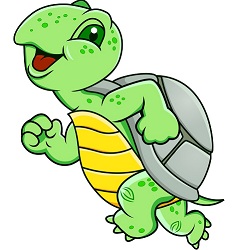 INFORMATIKA – 1. razredKLIK NA POVEZNICU:https://spark.adobe.com/page/vc3ynNGQgqfbi/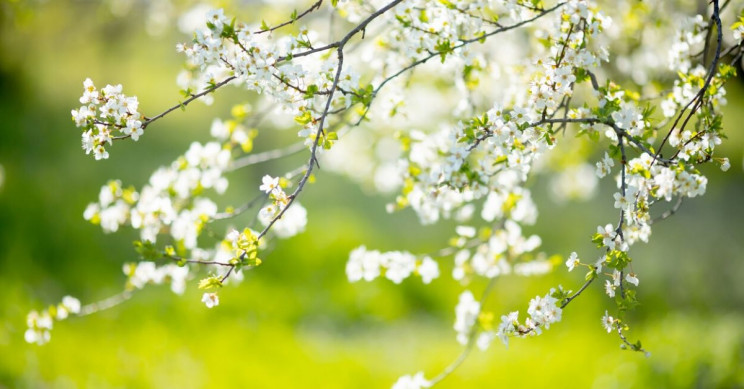 Ana Brcković, učiteljica informatike